Supplementary MaterialSupplementary Figure 1: For different values of k, the figure reflectes the item-consensus of each patient for different clusters. The item-consensus reflects the degree of representation of an individual to different clusters. The greater the value, the more representative the individual is of the characteristics of the corresponding cluster.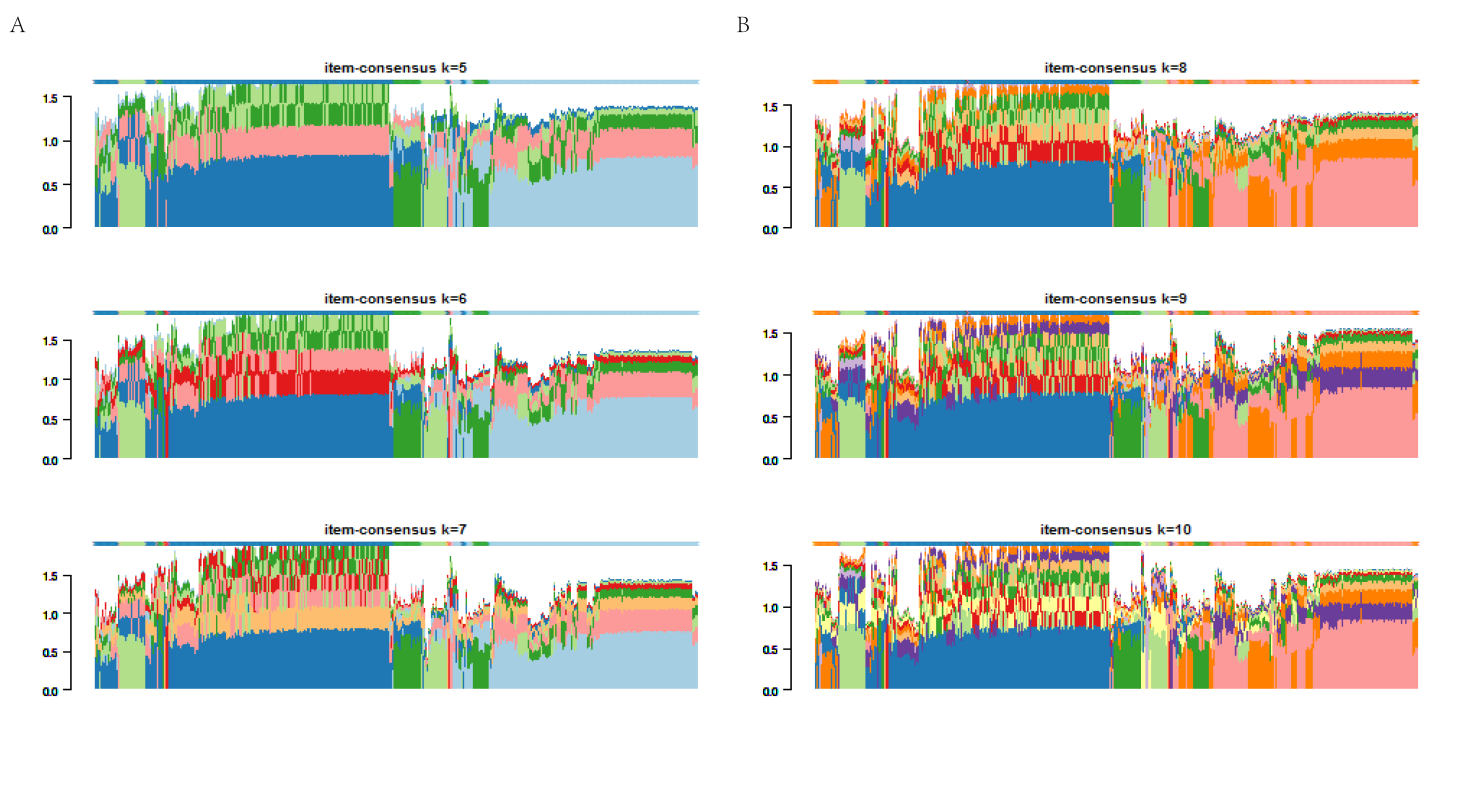 Supplementary Figure 2: The degree of immune infiltration was different among different subtypes. (A) The violin diagram about infiltration degree of 22 kinds of immune cells between high-risk (C3) and low-risk (C1+2+4) groups.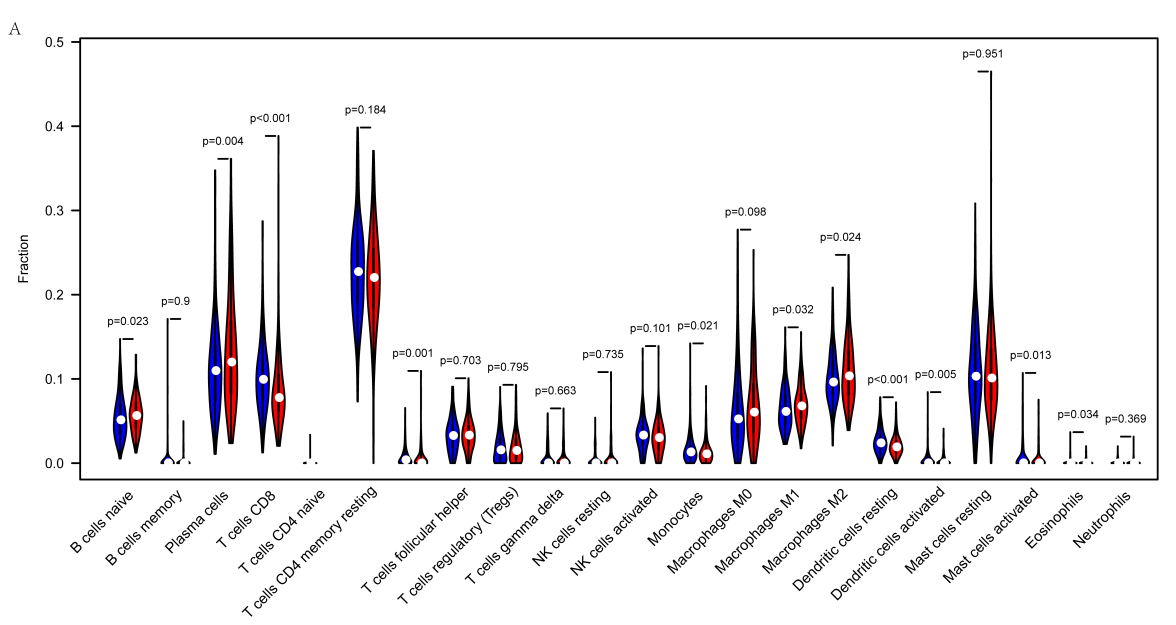 Supplementary Figure 3: The difference in the risk scores between patients with different survival outcomes. (A) The results in the training set. (B) The results in the internal validation set. (C) The results in GSE116918. (D) The results in DKFZ2018. (E) The results in MSKCC2010. (F) The results in ICGC-PRAD-FR.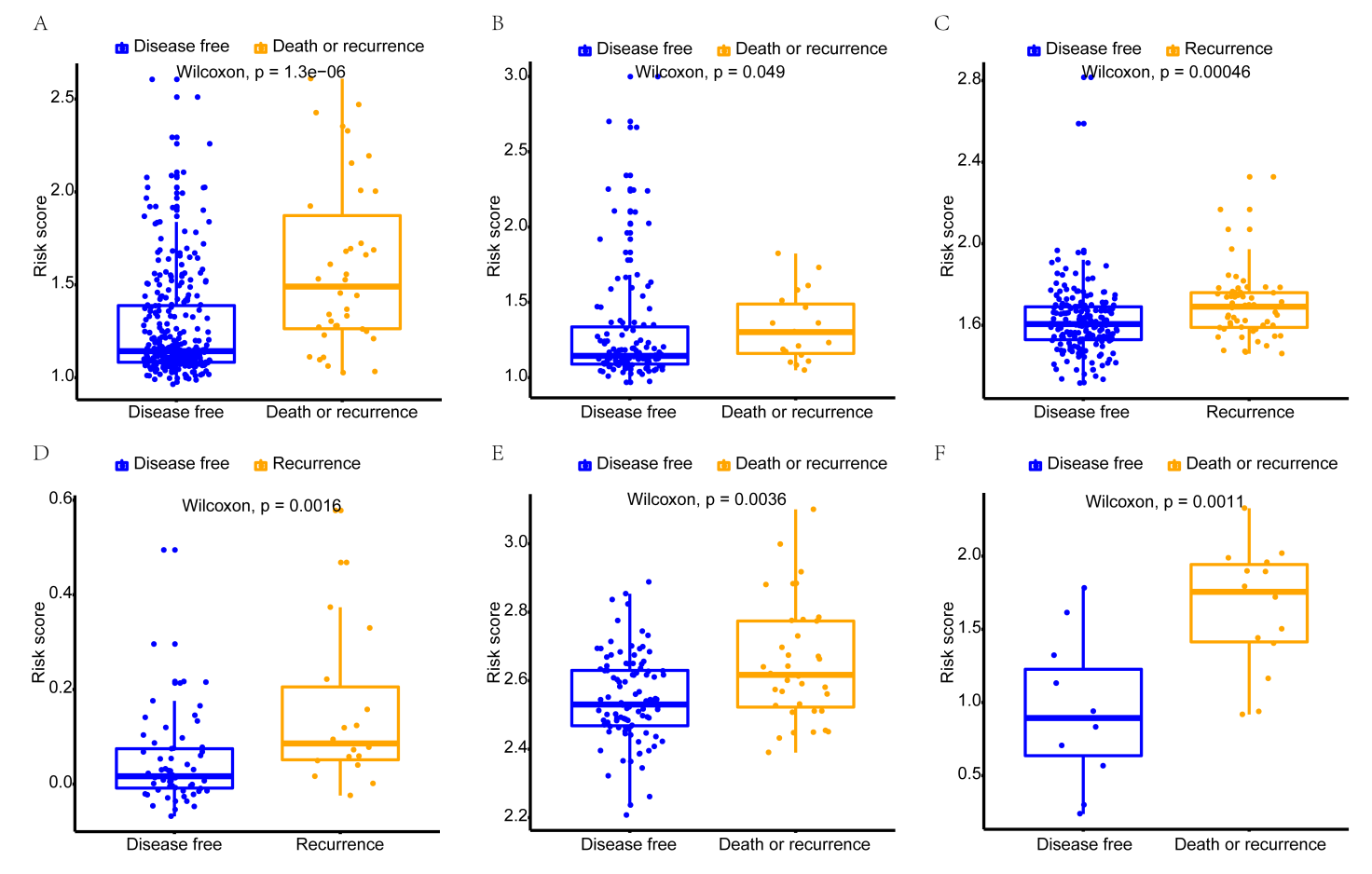 Supplementary Table1: The immunologically relevant list of genes.Supplementary Table 2: Patients in the training set.Supplementary Table 3: Patients in the validation set.Supplementary Table 4: The specific subtype grouping of each patient.Gene SymbolGene SymbolGene SymbolGene SymbolGene SymbolGene SymbolGene SymbolGene SymbolGene SymbolGene SymbolAZGP1LCN1PMP2PPP4CIGHD3-3IGLV4-69FGF4TGFANR2E3TRAJ24B2MCOLEC10APODHMOX1IGHD3-9IGLV5-37FGF5TGFB2NR2F1TRAJ25CALRBPIORM2HMGB1IGHD4-11IGLV5-39FGF6TGFB3NR2F2TRAJ26CANXS100A9ORM1RNASE7IGHD4-17IGLV5-45FGF7THPONR2F6TRAJ27CD1AS100A8TNFABCC4IGHD4-23IGLV5-48FGF8TNFRSF11BNR3C1TRAJ28CD1BDCDCTSGHGFIGHD4-4IGLV5-52FGF9TNFSF12NR3C2TRAJ29CD1CLCN6PRTN3HDAC1IGHD5-12IGLV6-57FIGFTNFSF13NR4A1TRAJ30CD1DS100A12MAPK1IL28RAIGHD5-18IGLV7-43FIGNL2TNFSF13BNR4A2TRAJ31CD1EHTN3PMLPLSCR1IGHD5-24IGLV7-46FLT3LGTNFSF14NR4A3TRAJ32CD4LCN8AENBACH2IGHD5-5IGLV8-61FSHBTNFSF15NR5A1TRAJ33CD8ALOC728358CYBBTANKIGHD6-13IGLV9-49GALTNFSF18NR5A2TRAJ34CD8BCCR10C20orf70PIK3CGIGHD6-19C3GALPTNFSF8NR6A1TRAJ35CD74CELA1ISG20ARRB1IGHD6-25C5GASTTNFSF9NRP1TRAJ36CREB1DEFB106ABCL3RSAD2IGHD6-6CCL3L2GCGTOR2ANRP2TRAJ37CTSBPENKISG20L2STAB2IGHD7-27CKLFGDF1TRHOGFRTRAJ38CTSEBPIL2NOX5TBK1IGHECMA1GDF10TSHBOPRD1TRAJ39CTSL1MMP12NOX3PDYNIGHG1CX3CL1GDF11TSLPOPRK1TRAJ40CTSSBPIL3DUOX2PDGFRBIGHG2CXCL17GDF2TXLNAOPRL1TRAJ41FCER1GLEAP2TLR3PDCD1IGHG3CYR61GDF3UCNOPRM1TRAJ42FCGRTSFTPDTFRCPCSK2IGHG4EDN1GDF5UCN2OSMRTRAJ43PDIA3LCN9IFIH1PCSK1IGHJ@EDN2GDF6UCN3OXTRTRAJ44HFEBPIL1LRP1ARG2IGHJ1EDN3GDF7UTS2PGRTRAJ45HLA-APTGDSTRIM5AQP9IGHJ2FGF10GDF9UTS2DPGRMC2TRAJ46HLA-BTMSB4XIDO1FASLGIGHJ3LECT2GDNFVEGFBPPARATRAJ47HLA-CPGLYRP1GDF15APOHIGHJ4PPBPL1GH1VEGFCPPARDTRAJ48HLA-DMAZC3HAV1NEDD4BIRC5IGHJ5PROK2GH2VGFPRLHRTRAJ49HLA-DMBTMSB15AADIPOQANXA6IGHJ6SAA1GHRHVIPPRLRTRAJ50HLA-DOAS100BSTAT3IL22IGHMSAA2GHRLACVR1BPTGER1TRAJ52HLA-DOBS100A13STAT1VTNIGHV@SBDSGIPACVR1CPTGER2TRAJ53HLA-DPA1S100A6IL28AVIMIGHV1-18SEMA3AGKN1ACVR2APTGER3TRAJ54HLA-DPB1DEFB119SOCS3VCAM1IGHV1-2SEMA3BGMFBACVR2BPTGER4TRAJ56HLA-DQA1DEFB107ASEMG1PRDX1IGHV1-24SEMA3CGMFGACVRL1PTGFRTRAJ57HLA-DQA2DEFB105ATNFSF10GFAPIGHV1-3SEMA3DGNRH1ADCYAP1R1PTH1RTRAJ58HLA-DQB1SERPIND1CCL20GBP2IGHV1-45SEMA3EGNRH2ADIPOR1PTH2RTRAJ59HLA-DRADEFB129SOCS1ALBIGHV1-46SEMA3FGPHA2ADIPOR2RARATRAJ61HLA-DRB1DEFB127RNASELSLC29A3IGHV1-58SEMA3GGPHB5ADRB1RARBTRAV1-1HLA-DRB3S100PIRF1OAS1IGHV1-69SEMA4AGPIADRB2RARGTRAV1-2HLA-DRB4S100A7IL15AGERIGHV1-8SEMA4BGREM1AGTR1RORATRAV2HLA-DRB5DEFB104AAPOBEC3FUNC93B1IGHV1-CSEMA4CGREM2AGTR2RORBTRAV3HLA-EDEFB126RARRES3TNFSF4IGHV1-FSEMA4DGRPAMHR2RORCTRAV4HLA-FDEFB106BCHIT1NOS1IGHV2-26SEMA4FGUCA2AANGPT1RXFP1TRAV5HLA-GDEFB104BCD40ACTG1IGHV2-5SEMA4GHBEGFANGPT4RXFP2TRAV7HLA-HDEFB107BTLR7ACTA1IGHV2-70SEMA5AHDGFANGPTL1RXRATRAV8-1MR1PGLYRP3PPIAACO1IGHV3-11SEMA5BHDGFRP3ANGPTL2RXRBTRAV8-2HSPA1APGLYRP2ZYXSERPINA3IGHV3-13SEMA6AIAPPANGPTL3RXRGTRAV8-3HSPA1BS100A10NLRX1IL8RAIGHV3-15SEMA6BIFNEANGPTL4S1PR1TRAV8-4HSPA1LS100A2PGCCCL15IGHV3-16SEMA6CIFNKANGPTL6S1PR2TRAV8-6HSPA2DEFB125VEGFACCL14IGHV3-20SEMA6DIFNW1APLNRSCTRTRAV8-7HSPA4DEFB123IKBKECCL16IGHV3-21SEMA7AIGF1ARSDC1TRAV9-1HSPA5DEFB105BISG15CCL19IGHV3-23SLIT1IGF2AVPR1ASDC2TRAV9-2HSPA6DEFB132DHX58CCL18IGHV3-30SLIT2IL11AVPR1BSDC3TRAV10HSPA8C20orf185TNFAIP3CCL17IGHV3-30-3TNCIL12AAVPR2SDC4TRAV12-1HSP90AA1LCN12TFR2CCL26IGHV3-30-5TYMPIL16BMPR1ASORT1TRAV12-2HSP90AB1PGLYRP4FCN2CCL22IGHV3-33C5AR1IL17BBMPR1BSSTR1TRAV12-3ICAM1S100A11MUC4CCR3IGHV3-35CCR9IL17CBMPR2SSTR2TRAV13-1IFNA1S100A5F2RCCL4L2IGHV3-38CCRL2IL17DBRD8SSTR5TRAV13-2IFNA2S100A3ELNCCBP2IGHV3-43CMKLR1IL17FC3AR1ST2TRAV14DV4IFNA4S100A1IL27CCR7IGHV3-48CX3CR1IL19CALCRTACR1TRAV16IFNA5DEFB128MAPTCCL27IGHV3-49CXCR3IL1F10CALCRLTEKTRAV17IFNA6DEFB108BLYZCCR8IGHV3-53CXCR5IL1F5CNTFRTGFBR1TRAV18IFNA7HTN1CCL5CCRL1IGHV3-64CXCR7IL1F6CRHR1TGFBR2TRAV19IFNA8LMBR1LLEPCCL2IGHV3-66CYSLTR1IL1F7CRHR2TGFBR3TRAV20IFNA10S100A7ACYLDCCL21IGHV3-7CYSLTR2IL1F8CRIM1THRATRAV21IFNA13DEFB118KLKB1CCL7IGHV3-72DARCIL1F9CRLF1THRBTRAV22IFNA14COLEC12CST4CCL3IGHV3-73EDNRAIL1RNCRLF2TIE1TRAV23DV6IFNA16TMSB4YCSRP1CCL11IGHV3-74EDNRBIL20CRLF3TNFRSF10CTRAV24IFNA17DEFB131MAPK14CCR5IGHV3-9FPR1IL21CSF1RTNFRSF10DTRAV25IFNA21DEFB134JUNCCL23IGHV3-DFPR2IL23ACSF2RATNFRSF11ATRAV26-1IFNGDEFB130ITGAVCCL25IGHV3-HGPR17IL24CSF2RBTNFRSF12ATRAV26-2KIR2DL1DEFB124IRF5CCL3L3IGHV4-28GPR32IL25CSF3RTNFRSF13BTRAV27KIR2DL2DEFB121CCR6CCL4L1IGHV4-30-1GPR33IL26EGFRTNFRSF13CTRAV29DV5KIR2DL3DEFB116IL12BCCL3L1IGHV4-30-2GPR44IL28BENGTNFRSF14TRAV30KIR2DL4DEFB115TLR8CCR1IGHV4-30-4GPR77IL3EPORTNFRSF17TRAV34KIR2DS1DEFB114GNLYCCL24IGHV4-31IL8RBIL31ESR1TNFRSF18TRAV35KIR2DS3DEFB113CD81XCL2IGHV4-34LTB4R2IL32ESR2TNFRSF19TRAV36DV7KIR2DS4DEFB112EIF2AK2CXCR4IGHV4-39PLAURIL33ESRRATNFRSF1ATRAV38-1KIR2DS5DEFB110APOMCXCR6IGHV4-4PLXNA1IL34ESRRBTNFRSF1BTRAV38-2DV8KIR3DL1TMSB15BCACYBPCCR4IGHV4-59PLXNA2IL5ESRRGTNFRSF21TRAV39KIR3DL2DEFB133NOD1FAM19A5IGHV4-61PLXNA3IL6STFGFR1TNFRSF25TRAV40KLRC1S100ZMAPK8FAM19A3IGHV4-BPLXNA4IL7FGFR2TNFRSF4TRAV41KLRC2MAVSMAPK3FAM19A4IGHV5-51PLXNB1IL9FGFR3TNFRSF6BTRBC1KLRC3TMSL3BST2FAM19A1IGHV5-APLXNB2INHAFGFR4TNFRSF8TRBC2KLRD1S100A14BPHLFAM19A2IGHV6-1PLXNB3INHBAFGFRL1TNFRSF9TRBD1LTALCN10PLA2G2ACCL14-CCL15IGHV7-4-1PLXNC1INHBBFLT1TRHRTRBD2CIITAS100A16GRNPTK2BIGHV7-81PLXND1INHBCFLT3TSHRTRBJ1-1MICADEFB137NEWENTRYIL4IGK@PTAFRINHBEFLT4TUBB3TRBJ1-2MICBDEFB136PDGFRACDH1IGKCROBO1INSFSHRVIPR1TRBJ1-3NFYADEFB117GNAI1LTBP1IGKDELROBO2INS-IGF2GALR2VIPR2TRBJ1-4NFYBDEFB111WNT5AIL13IGKJ@RXFP3INSL3GALR3PTPN11TRBJ1-5NFYCZC3HAV1LFURINIL10IGKJ1XCR1INSL4GCGRICAM2TRBJ1-6LGMNS100A7L2ADARIL2IGKJ2ADMINSL5GHRITGALTRBJ2-1PSMB8LOC731414TYK2PPARGIGKJ3ADM2INSL6GHRHRITGB2TRBJ2-2PSMC1LOC730963NOS2FGRIGKJ4AGRPJAG1GHSRPAK1TRBJ2-3PSMC2COLEC2TRAF3MIFIGKJ5AGTJAG2GIPRNCR2TRBJ2-4PSMC3DEFB4PTPT1CRPIGKV@AMBNKGFLP1GLP1RTYROBPTRBJ2-5PSMC4C20orf186TPM2JAK2IGKV1-12AMELXKGFLP2GLP2RLCKTRBJ2-6PSMC5IFNAR1NEO1PTK2IGKV1-13AMHKITLGGNRHRFCGR3ATRBJ2-7PSMC6AZU1AHNAKPTGDRIGKV1-16ANGPTL5KLGPERFCGR3BTRBV2PSMD1LOC729523TLR1CD86IGKV1-17ANGPTL7LACRTHNF4ALOC652578TRBV3-1PSMD2LOC100130154TK2HCKIGKV1-27APLNLEFTY1HNF4GNCR1TRBV4-1PSMD3LOC100134379PRDX2VDRIGKV1-33AREGLEFTY2HTR3ANCR3TRBV4-2PSMD4LOC100134289MX2OLR1IGKV1-37ARMETLHBHTR3BCD247TRBV4-3PSMD5LOC100129216FGF2ADRBK1IGKV1-39ARMETL1LIFHTR3CZAP70TRBV5-1PSMD7DEFA1A3FGATXKIGKV1-5ARTNLRSAM1HTR3DLCP2TRBV5-4PSMD8LOC100131433TCF7L2RNASE2IGKV1-6AVPLTBHTR3ELATTRBV5-5PSMD10LCN1L1F2RL1CD79AIGKV1-8BDNFLTBP2IFNGR2PLCG1TRBV5-6PSMD11S100GDAKCD79BIGKV1-9BMP1LTBP3IGF1RSH3BP2TRBV5-7PSMD13LOC648637MSR1LYNIGKV1D-12BMP10LTBP4IGF2RFYNTRBV5-8PSME1LOC100130969NFKBIZSYKIGKV1D-13BMP15MDKIL10RASHC2TRBV6-1PSME2LOC100133267LMBR1BTKIGKV1D-16BMP2MIAIL10RBSHC4TRBV6-2RELBLOC100133128SPINLW1BLNKIGKV1D-17BMP3MLNIL11RASHC3TRBV6-3RFX5LOC100128174SRCVAV3IGKV1D-33BMP4MSTNIL11RBSHC1TRBV6-4RFXAPTCHHL1MPOVAV1IGKV1D-37BMP5NAMPTIL12RB1GRB2TRBV6-5SLC10A2TINAGL1ELAVL1VAV2IGKV1D-39BMP6NDPIL12RB2SOS1TRBV6-6TAP1IFNGR1ROBO3RAC1IGKV1D-42BMP7NENFIL13RA1SOS2TRBV6-7TAP2SLC22A17SP1RAC2IGKV1D-43BMP8ANGFIL13RA2ARAFTRBV6-8TAPBPWFIKKN1SOD1RAC3IGKV1D-8BMP8BNMBIL15RABRAFTRBV6-9THBS1WFDC2PDFPPP3CAIGKV2-24BTCNODALIL15RBRAF1TRBV7-2SHFM1IL6DLL4PPP3CBIGKV2-28C19orf10NOVIL17RAHCSTTRBV7-3KLRC4UMODL1ECDPPP3CCIGKV2-30CALCANPFFIL17RBCD48TRBV7-4AP3B1TGFB1SLC11A1CHPIGKV2-40CALCBNPPAIL17RCCD244TRBV7-6RFXANKPF4V1DMBT1PPP3R1IGKV2D-24CATNPPBIL17RDPRKCATRBV7-7PSMD6MMP9TMEM173PPP3R2IGKV2D-28CCKNPPCIL17REPRKCGTRBV7-8PSME3KAL1SKIV2LCHP2IGKV2D-29CD320NPYIL18R1SH2D1BTRBV7-9PSMD14TLR4SEMG2NFAT5IGKV2D-30CD70NRG1IL18RAPSH2D1ATRBV9CLEC4MSPAG11BDESNFATC1IGKV2D-40CECR1NRG2IL1R1FASTRBV10-1IFI30A2MDCKNFATC2IGKV3-11CER1NRG3IL1R2GZMBTRBV10-2PROCRNFKB1DAXXNFATC3IGKV3-15CGANRG4IL1RAPPRF1TRBV10-3ADRM1APOBEC3GTNFRSF10ANFATC4IGKV3-20CGBNRTNIL1RL1CASP3TRBV11-1KIAA0368FABP6TNFRSF10BHRASIGKV3-7CGB1NTF3IL1RL2BIDTRBV11-2TRPC4APNOD2EEDKRASIGKV3D-11CGB2NTF4IL20RACD3DTRBV11-3CD209MBL2CCL4NRASIGKV3D-15CGB5NTSIL20RBCD3ETRBV12-3UBXN1SFTPA1BLIMS1FOSIGKV3D-20CGB7NUDT6IL21RCD3GTRBV12-4ERAP1RBP1LALBACARD11IGKV3D-7CGB8OGNIL22RA1PTPRCTRBV12-5TAPBPLTLR2APOBEC3HBCL10IGKV4-1CHGAOSGIN1IL22RA2ITKTRBV13KIR2DL5ASLC40A1TMPRSS6MALT1IGKV5-2CHGBOSMIL23RTECTRBV14ERAP2PLAUSPINK5CHUKIGKV6-21CLCF1OSTNIL27RANCK1TRBV15ULBP3IL1BMARCOIKBKBIGKV6D-21CLEC11AOXTIL2RANCK2TRBV16ULBP2PAEPBECN1IKBKGIGKV6D-41CMTM1P11IL2RBGRAP2TRBV17ULBP1HFE2TNFSF11NFKBIAIGL@CMTM2PDGFAIL2RGPAK2TRBV18KIR3DL3MUC5ACKNG1NFKBIBIGLC@CMTM3PDGFBIL31RAPAK3TRBV19RAET1EOBP2ACSKNFKBIEIGLC1CMTM4PDGFCIL3RAPAK4TRBV20-1RAET1LPLTPKLRK1CD19IGLC2CMTM5PDGFDIL4RPAK6TRBV24-1UBR1MX1KCNH2CR2IGLC3CMTM6PDGFRLIL5RAPAK7TRBV25-1RAET1GDDX58JUNDPIK3R5IGLC6CMTM7PGFIL6RRHOATRBV27PDIA2IL29JAK1PIK3R1IGLC7CMTM8PMCHIL9RCDC42TRBV28HAMPIRF3CLDN4PIK3R2IGLJ@CNTFPNOCINSRCD28TRBV29-1PI3SFTPA2CCL28PIK3R3IGLJ1CORTPOMCKDRICOSTRBV30CAMPSFTPA2BRNASE3PIK3CAIGLJ2CRHPPBPL2LEPRMAP3K8TRDCDEFB4LPARN7SL1PIK3CBIGLJ3CSF1PPYLGR4MAP3K14TRDD1PPBPLBPIRF7PIK3CDIGLJ4CSF2PRLLGR5CTLA4TRDD2REG3GRBP4IREB2AKT3IGLJ5CSF3PRLHLGR6CBLCTRDD3CXCL14SFTPA1ILKAKT1IGLJ6CSH1PROK1LHCGRCBLTRDJ1CXCL16NOX4IL18AKT2IGLJ7CSH2PSPNLIFRCBLBTRDJ2SLPILTFIL17AGSK3BIGLV@CSHL1PTHLTBRCDK4TRDJ3IL8IFNB1LTB4RINPP5DIGLV1-36CSPG5PTH2MC1RRASGRP1TRDJ4CXCL10RBP5APOBEC3ACD22IGLV1-40CTF1PTHLHMC2RPDK1TRDV1CXCL9FABP7MASP2CD72IGLV1-44CTGFPTNMC3RPRKCQTRDV2CXCL5FABP5TRIM27PTPN6IGLV1-47DKK1PYYMC4RTRACTRDV3CXCL11FABP3RELALILRB3IGLV1-50EBI3QRFPMCHR1TRAJ1TRGV9CXCL6FABP2IL7RFCGR2BIGLV1-51EGFRABEP1MCHR2TRAJ2TRGV8CXCL1FABP4IL1ARASGRP3IGLV10-54EPGNRABEP2METTRAJ3TRGV5CXCL12R3HDMLPTX3PLCG2IGLV11-55EPOREG1AMLNRTRAJ4TRGV4CXCL13C20orf71IFNAR2PRKCBIGLV2-11EREGRETNMPLTRAJ5TRGV3CXCL2C20orf114IFN1@IFITM1IGLV2-14ESM1RETNLBMTNR1ATRAJ6TRGV2PF4OASLSYTL1IGH@IGLV2-18FAM3BRLN1MTNR1BTRAJ7TRGJP2XCL1CRABP2APOBEC3CIGHA1IGLV2-23FAM3CRLN2NGFRTRAJ8TRGJP1CXCL3CRABP1DDX17IGHA2IGLV2-33FAM3DRLN3NMBRTRAJ9TRGJPDEFB103ARBP7PTGS2IGHDIGLV2-8FGF1SCG2NPR1TRAJ10TRGJ2CCL13DUOX1HTR1AIGHD@IGLV3-1FGF11SCGB3A1NPR3TRAJ11TRGJ1CCL1OBP2B7-SepIGHD1-1IGLV3-10FGF12SCTNR0B1TRAJ12TRGC2DEFB1RBP2CD40LGIGHD1-14IGLV3-12FGF13SCYE1NR0B2TRAJ13TRGC1CCL8LCN15CD14IGHD1-20IGLV3-16FGF14SECTM1NR1D1TRAJ14TRAV6ELANECETPMASP1IGHD1-26IGLV3-19FGF16SLURP1NR1D2TRAJ15DEFB103BFABP12PROCIGHD1-7IGLV3-21FGF17SPP1NR1H2TRAJ16DEFA3FABP9MAP2K2IGHD2-15IGLV3-22FGF18SSTNR1H3TRAJ17DEFA1PLUNCMAP2K1IGHD2-2IGLV3-25FGF19STC1NR1H4TRAJ18TMSB10LCNL1HRGIGHD2-21IGLV3-27FGF20STC2NR1I2TRAJ19DEFA6C8GNDRG1IGHD2-8IGLV3-32FGF21TAC1NR1I3TRAJ20DEFA5SPAG11AIRF9IGHD3-10IGLV3-9FGF22TDGF1NR2C1TRAJ21DEFA4PI15TRIM22IGHD3-16IGLV4-3FGF23TDGF3NR2C2TRAJ22LCN2NOX1LANCL1IGHD3-22IGLV4-60FGF3TGNR2E1TRAJ23TCGA-KC-A4BNTCGA-J4-A83JTCGA-G9-6378TCGA-HC-7745TCGA-EJ-A46ITCGA-X4-A8KSTCGA-ZG-A9LUTCGA-KK-A6E3TCGA-G9-7523TCGA-HC-7818TCGA-V1-A9OXTCGA-HC-7738TCGA-XK-AAJTTCGA-G9-6365TCGA-CH-5767TCGA-G9-6336TCGA-2A-A8VLTCGA-V1-A9O7TCGA-HC-7737TCGA-G9-6371TCGA-HC-A6AQTCGA-J4-A67TTCGA-KC-A7FETCGA-YL-A9WJTCGA-J4-8198TCGA-HC-A8D1TCGA-KK-A7B2TCGA-G9-7509TCGA-EJ-5502TCGA-ZG-A9LSTCGA-HC-8260TCGA-J4-A83MTCGA-EJ-5503TCGA-EJ-5505TCGA-HC-7079TCGA-J4-A67OTCGA-EJ-7786TCGA-EJ-A65ETCGA-2A-A8VOTCGA-EJ-A46DTCGA-H9-A6BXTCGA-VN-A88OTCGA-EJ-7792TCGA-HC-8259TCGA-YL-A8HOTCGA-KK-A7AYTCGA-J4-A67QTCGA-KC-A4BLTCGA-KC-A7F3TCGA-EJ-7314TCGA-FC-A66VTCGA-HC-7742TCGA-CH-5771TCGA-G9-6499TCGA-HC-A8D0TCGA-HC-7820TCGA-CH-5743TCGA-KK-A8IHTCGA-CH-5761TCGA-J4-A83NTCGA-EJ-7123TCGA-G9-6370TCGA-G9-6385TCGA-HC-A6ASTCGA-EJ-A46HTCGA-HI-7169TCGA-CH-5748TCGA-G9-7522TCGA-QU-A6IMTCGA-VP-A87ETCGA-M7-A720TCGA-YL-A8SKTCGA-J4-A6M7TCGA-G9-7519TCGA-EJ-A7NJTCGA-J4-8200TCGA-J4-AATVTCGA-M7-A71YTCGA-CH-5762TCGA-G9-6339TCGA-EJ-5530TCGA-EJ-A6RCTCGA-CH-5738TCGA-EJ-5512TCGA-EJ-5499TCGA-V1-A8WLTCGA-G9-6343TCGA-EJ-7321TCGA-M7-A721TCGA-KC-A7FDTCGA-KC-A7FATCGA-YL-A8HJTCGA-G9-6496TCGA-EJ-7793TCGA-V1-A8MLTCGA-XA-A8JRTCGA-EJ-A8FPTCGA-G9-6333TCGA-EJ-7794TCGA-VN-A88MTCGA-ZG-A8QXTCGA-EJ-AB20TCGA-EJ-5508TCGA-HC-A6ALTCGA-VP-AA1NTCGA-KK-A7B1TCGA-FC-7961TCGA-XJ-A83HTCGA-CH-5763TCGA-HC-8216TCGA-XJ-A9DITCGA-EJ-7327TCGA-EJ-7331TCGA-V1-A8MUTCGA-2A-AAYOTCGA-VN-A88PTCGA-EJ-8474TCGA-EJ-A6RATCGA-EJ-5506TCGA-HC-8258TCGA-EJ-7791TCGA-VN-A88ITCGA-XJ-A9DKTCGA-G9-6384TCGA-G9-6356TCGA-G9-6348TCGA-G9-7510TCGA-CH-5792TCGA-G9-6367TCGA-EJ-5542TCGA-HC-7736TCGA-HC-7748TCGA-HC-A76WTCGA-HC-7740TCGA-EJ-7785TCGA-G9-6361TCGA-J4-A6G1TCGA-KK-A7AVTCGA-EJ-5522TCGA-KK-A6E5TCGA-HC-7230TCGA-J4-A67RTCGA-CH-5789TCGA-HC-7819TCGA-EJ-5531TCGA-XJ-A83FTCGA-EJ-A8FNTCGA-EJ-A7NHTCGA-ZG-A8QZTCGA-XQ-A8TBTCGA-J4-AAU2TCGA-EJ-7315TCGA-V1-A9OATCGA-KK-A6DYTCGA-SU-A7E7TCGA-HC-7231TCGA-J4-A67LTCGA-KC-A4BRTCGA-EJ-8470TCGA-HC-A6HXTCGA-CH-5764TCGA-EJ-5521TCGA-EJ-7115TCGA-QU-A6IPTCGA-EJ-5507TCGA-V1-A9ZKTCGA-YL-A8SOTCGA-Y6-A8TLTCGA-G9-6498TCGA-QU-A6ILTCGA-EJ-5495TCGA-CH-5769TCGA-G9-6342TCGA-EJ-5509TCGA-EJ-5510TCGA-G9-6329TCGA-KK-A8IJTCGA-FC-A8O0TCGA-KK-A6E1TCGA-G9-6369TCGA-VN-A88LTCGA-VP-A87CTCGA-J4-A67MTCGA-KK-A8I7TCGA-EJ-5527TCGA-WW-A8ZITCGA-ZG-A9LMTCGA-G9-6354TCGA-VP-A878TCGA-CH-5772TCGA-G9-6364TCGA-G9-6332TCGA-J4-A6G3TCGA-YL-A8SQTCGA-HC-7817TCGA-XK-AAK1TCGA-FC-A6HDTCGA-EJ-A65BTCGA-KK-A7B3TCGA-YL-A9WYTCGA-G9-6338TCGA-G9-7525TCGA-TK-A8OKTCGA-HC-7077TCGA-HC-8264TCGA-V1-A9OQTCGA-CH-5790TCGA-2A-A8W3TCGA-EJ-7218TCGA-VP-A87HTCGA-KK-A8ILTCGA-CH-5739TCGA-G9-6363TCGA-HC-8262TCGA-G9-A9S0TCGA-EJ-A8FSTCGA-J9-A8CMTCGA-Y6-A9XITCGA-ZG-A9LNTCGA-EJ-5514TCGA-EJ-A7NNTCGA-ZG-A9L4TCGA-EJ-5494TCGA-HC-7744TCGA-EJ-7788TCGA-HC-8261TCGA-YL-A8SRTCGA-HC-7233TCGA-M7-A722TCGA-CH-5737TCGA-YL-A8HKTCGA-J9-A52CTCGA-XK-AAIVTCGA-EJ-5526TCGA-ZG-A9L0TCGA-HC-7081TCGA-XK-AAJATCGA-J9-A8CLTCGA-VP-A87JTCGA-XK-AAIRTCGA-G9-6366TCGA-V1-A8WSTCGA-HC-7747TCGA-VP-A87BTCGA-J9-A8CKTCGA-J9-A52DTCGA-KK-A6E2TCGA-HC-7210TCGA-CH-5741TCGA-2A-AAYUTCGA-2A-A8VXTCGA-KK-A59YTCGA-EJ-7312TCGA-ZG-A9NDTCGA-V1-A8WVTCGA-YL-A8HLTCGA-CH-5740TCGA-YL-A8S9TCGA-V1-A9Z9TCGA-XK-AAJRTCGA-HC-A632TCGA-HI-7168TCGA-XK-AAJPTCGA-HC-A9THTCGA-KK-A59XTCGA-VN-A88RTCGA-KK-A8I4TCGA-CH-5791TCGA-MG-AAMCTCGA-V1-A8WWTCGA-VP-A876TCGA-HC-8257TCGA-TP-A8TVTCGA-V1-A9ZGTCGA-CH-5744TCGA-V1-A8MMTCGA-EJ-5504TCGA-EJ-7325TCGA-EJ-5501TCGA-HC-A6APTCGA-J4-A83ITCGA-HC-8265TCGA-EJ-7783TCGA-HC-7749TCGA-VN-A88NTCGA-HC-7821TCGA-G9-6362TCGA-KK-A6E8TCGA-M7-A725TCGA-HC-7213TCGA-XJ-A9DXTCGA-YL-A9WHTCGA-YL-A9WITCGA-CH-5794TCGA-HC-A9TETCGA-EJ-A65FTCGA-HC-7232TCGA-G9-A9S7TCGA-J9-A52ETCGA-EJ-5525TCGA-ZG-A9N3TCGA-KK-A8I8TCGA-HI-7171TCGA-J4-A67NTCGA-YL-A8SLTCGA-KK-A7AUTCGA-EJ-5519TCGA-M7-A724TCGA-YL-A8SATCGA-HC-A48FTCGA-ZG-A8QYTCGA-G9-7521TCGA-ZG-A9L5TCGA-YL-A8SCTCGA-CH-5750TCGA-EJ-7782TCGA-KK-A59VTCGA-EJ-A7NMTCGA-KK-A8IDTCGA-YL-A8SJTCGA-ZG-A9L1TCGA-HC-A6AOTCGA-YL-A8S8TCGA-EJ-8469TCGA-J4-AATZTCGA-KC-A7F5TCGA-HC-A631TCGA-YL-A8HMTCGA-HC-7080TCGA-KK-A8IATCGA-EJ-A46FTCGA-CH-5788TCGA-YL-A8SPTCGA-FC-A4JITCGA-YL-A9WLTCGA-KK-A5A1TCGA-KK-A7B4TCGA-V1-A9ZITCGA-CH-5751TCGA-ZG-A9KYTCGA-V1-A9O5TCGA-EJ-A46ETCGA-HC-7211TCGA-XJ-A9DQTCGA-M7-A723TCGA-V1-A9OFTCGA-V1-A8WNTCGA-V1-A8MFTCGA-EJ-5532TCGA-EJ-5517TCGA-G9-6353TCGA-J4-A83KTCGA-EJ-5511TCGA-EJ-7781TCGA-KK-A6E4TCGA-V1-A8MGTCGA-HI-7170TCGA-CH-5745TCGA-EJ-A65GTCGA-J4-A83LTCGA-FC-7708TCGA-CH-5768TCGA-G9-6351TCGA-J4-A67STCGA-VP-A872TCGA-EJ-AB27TCGA-EJ-A7NKTCGA-EJ-5515TCGA-J4-A67KTCGA-EJ-7330TCGA-KK-A8IBTCGA-ZG-A9L6TCGA-QU-A6INTCGA-HC-7750TCGA-XK-AAJUTCGA-V1-A8X3TCGA-V1-A9OHTCGA-EJ-A7NFTCGA-EJ-A65MTCGA-EJ-A46BTCGA-YL-A8SHTCGA-EJ-7125TCGA-H9-7775TCGA-HC-A76XTCGA-KK-A7AZTCGA-EJ-5498TCGA-EJ-7318TCGA-QU-A6IOTCGA-EJ-A7NGTCGA-YL-A8SBTCGA-KK-A8IMTCGA-HC-7752TCGA-ZG-A8QWTCGA-KK-A8I5TCGA-EJ-A8FUTCGA-V1-A9OYTCGA-H9-A6BYTCGA-HC-A6HYTCGA-EJ-7328TCGA-EJ-8468TCGA-HC-8256TCGA-KK-A8IGTCGA-KK-A7AQTCGA-ZG-A9NITCGA-EJ-7317TCGA-ZG-A9MCTCGA-CH-5766TCGA-G9-6494TCGA-HC-7078TCGA-CH-5746TCGA-EJ-A8FOTCGA-HC-7075TCGA-KK-A7B0TCGA-VP-A879TCGA-G9-6347TCGA-2A-AAYFTCGA-X4-A8KQTCGA-CH-5765TCGA-YL-A8SITCGA-KK-A8ICTCGA-HC-7209TCGA-ZG-A9L9TCGA-KK-A6E6TCGA-EJ-7797TCGA-ZG-A9L2TCGA-ZG-A9LYTCGA-CH-5753TCGA-G9-6379TCGA-G9-6377TCGA-KK-A8I6TCGA-HC-8266TCGA-KK-A7AWTCGA-4L-AA1FTCGA-EJ-5516TCGA-EJ-5524TCGA-YL-A9WXTCGA-V1-A9Z8TCGA-HC-8213TCGA-KC-A7F6TCGA-KK-A6E7TCGA-2A-A8VVTCGA-J9-A8CNTCGA-VN-A943TCGA-KC-A4BVTCGA-ZG-A9LZTCGA-2A-A8W1TCGA-EJ-7784TCGA-HC-A6ANTCGA-KK-A59ZTCGA-KK-A8IITCGA-EJ-8472TCGA-KK-A8I9TCGA-TP-A8TTTCGA-G9-6373TCGA-CH-5754TCGA-XJ-A83GTCGA-VP-A87KTCGA-HC-A4ZVTCGA-XK-AAJ3TCGA-KK-A6E0TCGA-HC-A8CYTCGA-KK-A8IFTCGA-EJ-5518TCGA-VN-A88KTCGA-EJ-A65JTCGA-YL-A9WKTCGA-G9-A9S4TCGA-VN-A88QTCGA-HC-7212TCGA-EJ-A46GTCGA-VP-A87DTCGA-V1-A9OLTCGA-YJ-A8SWTCGA-ZG-A9LBTCGA-2A-A8VTTCGA-XK-AAIWTCGA-KK-A7APTCGA-EJ-A65DTCGA-J9-A8CPTCGA-VP-A875TCGA-M7-A71ZTCGA-CH-5752TCGA-ZG-A9M4TCGA-J9-A52BTCGA-FC-A5OBTCGA-EJ-7789TCGA-KK-A8IKTCGA_idclusterTCGA-2A-A8VLC1TCGA-CH-5738C1TCGA-CH-5743C1TCGA-CH-5745C1TCGA-CH-5746C1TCGA-CH-5761C1TCGA-CH-5762C1TCGA-CH-5763C1TCGA-CH-5767C1TCGA-CH-5768C1TCGA-CH-5771C1TCGA-CH-5789C1TCGA-CH-5792C1TCGA-EJ-5495C1TCGA-EJ-5498C1TCGA-EJ-5499C1TCGA-EJ-5501C1TCGA-EJ-5502C1TCGA-EJ-5503C1TCGA-EJ-5506C1TCGA-EJ-5508C1TCGA-EJ-5510C1TCGA-EJ-5512C1TCGA-EJ-5515C1TCGA-EJ-5516C1TCGA-EJ-5522C1TCGA-EJ-5524C1TCGA-EJ-5526C1TCGA-EJ-5527C1TCGA-EJ-5531C1TCGA-EJ-5542C1TCGA-EJ-7115C1TCGA-EJ-7123C1TCGA-EJ-7314C1TCGA-EJ-7315C1TCGA-EJ-7321C1TCGA-EJ-7327C1TCGA-EJ-7328C1TCGA-EJ-7330C1TCGA-EJ-7331C1TCGA-EJ-7781C1TCGA-EJ-7783C1TCGA-EJ-7785C1TCGA-EJ-7786C1TCGA-EJ-7791C1TCGA-EJ-7793C1TCGA-EJ-7794C1TCGA-EJ-7797C1TCGA-EJ-8468C1TCGA-EJ-8470C1TCGA-EJ-A46BC1TCGA-EJ-A46DC1TCGA-EJ-A46EC1TCGA-EJ-A46HC1TCGA-EJ-A46IC1TCGA-EJ-A65BC1TCGA-EJ-A6RAC1TCGA-EJ-A6RCC1TCGA-EJ-A7NGC1TCGA-EJ-A7NHC1TCGA-EJ-A7NJC1TCGA-EJ-A7NKC1TCGA-EJ-A8FOC1TCGA-EJ-A8FPC1TCGA-EJ-A8FUC1TCGA-EJ-AB20C1TCGA-EJ-AB27C1TCGA-FC-7708C1TCGA-FC-A66VC1TCGA-FC-A8O0C1TCGA-G9-6329C1TCGA-G9-6333C1TCGA-G9-6336C1TCGA-G9-6339C1TCGA-G9-6347C1TCGA-G9-6348C1TCGA-G9-6351C1TCGA-G9-6353C1TCGA-G9-6356C1TCGA-G9-6361C1TCGA-G9-6365C1TCGA-G9-6367C1TCGA-G9-6370C1TCGA-G9-6378C1TCGA-G9-6384C1TCGA-G9-6385C1TCGA-G9-6496C1TCGA-G9-6498C1TCGA-G9-6499C1TCGA-G9-7509C1TCGA-G9-7522C1TCGA-H9-A6BXC1TCGA-HC-7079C1TCGA-HC-7210C1TCGA-HC-7211C1TCGA-HC-7231C1TCGA-HC-7232C1TCGA-HC-7233C1TCGA-HC-7736C1TCGA-HC-7737C1TCGA-HC-7738C1TCGA-HC-7740C1TCGA-HC-7742C1TCGA-HC-7745C1TCGA-HC-7747C1TCGA-HC-7748C1TCGA-HC-7750C1TCGA-HC-7817C1TCGA-HC-7818C1TCGA-HC-7820C1TCGA-HC-8258C1TCGA-HC-8260C1TCGA-HC-8265C1TCGA-HC-8266C1TCGA-HC-A6HXC1TCGA-HC-A76WC1TCGA-HC-A8D0C1TCGA-HC-A8D1C1TCGA-HI-7168C1TCGA-HI-7169C1TCGA-HI-7170C1TCGA-J4-A67OC1TCGA-J4-A67QC1TCGA-J4-A6G1C1TCGA-J4-A6G3C1TCGA-J4-A83JC1TCGA-J4-A83KC1TCGA-J4-AATVC1TCGA-J9-A52CC1TCGA-KC-A4BLC1TCGA-KC-A4BRC1TCGA-KC-A7F3C1TCGA-KC-A7FEC1TCGA-KK-A6E3C1TCGA-KK-A7AVC1TCGA-KK-A7B2C1TCGA-KK-A8I7C1TCGA-KK-A8I9C1TCGA-KK-A8ICC1TCGA-KK-A8ILC1TCGA-M7-A71YC1TCGA-M7-A720C1TCGA-M7-A723C1TCGA-QU-A6IPC1TCGA-SU-A7E7C1TCGA-TK-A8OKC1TCGA-V1-A8MFC1TCGA-V1-A8WLC1TCGA-V1-A8WNC1TCGA-V1-A9O7C1TCGA-V1-A9OAC1TCGA-V1-A9OHC1TCGA-V1-A9Z8C1TCGA-V1-A9Z9C1TCGA-V1-A9ZGC1TCGA-V1-A9ZKC1TCGA-VN-A88IC1TCGA-VP-A878C1TCGA-VP-A879C1TCGA-VP-A87CC1TCGA-VP-AA1NC1TCGA-XA-A8JRC1TCGA-XJ-A83HC1TCGA-XJ-A9DIC1TCGA-XJ-A9DKC1TCGA-XJ-A9DQC1TCGA-XK-AAIRC1TCGA-XK-AAJRC1TCGA-XK-AAJTC1TCGA-XK-AAJUC1TCGA-XQ-A8TBC1TCGA-YL-A8HOC1TCGA-YL-A8SBC1TCGA-YL-A8SKC1TCGA-YL-A9WJC1TCGA-YL-A9WXC1TCGA-ZG-A8QWC1TCGA-ZG-A9L0C1TCGA-ZG-A9L4C1TCGA-ZG-A9L6C1TCGA-ZG-A9LBC1TCGA-ZG-A9LSC1TCGA-ZG-A9LUC1TCGA-ZG-A9LYC1TCGA-ZG-A9MCC1TCGA-ZG-A9NIC1TCGA-CH-5740C2TCGA-CH-5750C2TCGA-CH-5753C2TCGA-CH-5754C2TCGA-CH-5764C2TCGA-CH-5766C2TCGA-CH-5769C2TCGA-CH-5790C2TCGA-CH-5791C2TCGA-CH-5794C2TCGA-EJ-5507C2TCGA-EJ-5521C2TCGA-EJ-8472C2TCGA-EJ-A7NNC2TCGA-G9-6342C2TCGA-G9-6363C2TCGA-G9-6373C2TCGA-G9-6377C2TCGA-G9-7525C2TCGA-HC-7209C2TCGA-HC-7213C2TCGA-HC-7744C2TCGA-HC-8216C2TCGA-J9-A52BC2TCGA-J9-A8CKC2TCGA-KC-A7F6C2TCGA-KK-A6DYC2TCGA-KK-A6E6C2TCGA-KK-A7B1C2TCGA-KK-A8I4C2TCGA-KK-A8I6C2TCGA-KK-A8IHC2TCGA-KK-A8IMC2TCGA-TP-A8TTC2TCGA-VN-A88LC2TCGA-VN-A88QC2TCGA-XJ-A83FC2TCGA-YL-A8HKC2TCGA-ZG-A8QZC2TCGA-ZG-A9LZC2TCGA-ZG-A9N3C2TCGA-2A-A8VOC3TCGA-2A-A8VTC3TCGA-2A-A8VVC3TCGA-2A-A8VXC3TCGA-2A-A8W1C3TCGA-2A-A8W3C3TCGA-2A-AAYFC3TCGA-2A-AAYOC3TCGA-2A-AAYUC3TCGA-4L-AA1FC3TCGA-CH-5737C3TCGA-CH-5739C3TCGA-CH-5741C3TCGA-CH-5744C3TCGA-CH-5748C3TCGA-CH-5751C3TCGA-CH-5752C3TCGA-CH-5765C3TCGA-CH-5772C3TCGA-CH-5788C3TCGA-EJ-5494C3TCGA-EJ-5504C3TCGA-EJ-5505C3TCGA-EJ-5511C3TCGA-EJ-5514C3TCGA-EJ-5517C3TCGA-EJ-5518C3TCGA-EJ-5519C3TCGA-EJ-5525C3TCGA-EJ-5530C3TCGA-EJ-5532C3TCGA-EJ-7125C3TCGA-EJ-7218C3TCGA-EJ-7312C3TCGA-EJ-7317C3TCGA-EJ-7318C3TCGA-EJ-7782C3TCGA-EJ-7784C3TCGA-EJ-7788C3TCGA-EJ-7789C3TCGA-EJ-7792C3TCGA-EJ-8469C3TCGA-EJ-8474C3TCGA-EJ-A46FC3TCGA-EJ-A46GC3TCGA-EJ-A65DC3TCGA-EJ-A65EC3TCGA-EJ-A65FC3TCGA-EJ-A65GC3TCGA-EJ-A65JC3TCGA-EJ-A7NFC3TCGA-EJ-A7NMC3TCGA-EJ-A8FNC3TCGA-FC-7961C3TCGA-FC-A4JIC3TCGA-FC-A5OBC3TCGA-G9-6332C3TCGA-G9-6338C3TCGA-G9-6343C3TCGA-G9-6354C3TCGA-G9-6362C3TCGA-G9-6364C3TCGA-G9-6366C3TCGA-G9-6369C3TCGA-G9-6371C3TCGA-G9-6494C3TCGA-G9-7519C3TCGA-G9-7521C3TCGA-G9-7523C3TCGA-G9-A9S0C3TCGA-G9-A9S4C3TCGA-G9-A9S7C3TCGA-H9-7775C3TCGA-H9-A6BYC3TCGA-HC-7075C3TCGA-HC-7077C3TCGA-HC-7078C3TCGA-HC-7080C3TCGA-HC-7081C3TCGA-HC-7212C3TCGA-HC-7230C3TCGA-HC-7749C3TCGA-HC-7752C3TCGA-HC-7819C3TCGA-HC-7821C3TCGA-HC-8213C3TCGA-HC-8256C3TCGA-HC-8257C3TCGA-HC-8259C3TCGA-HC-8261C3TCGA-HC-8264C3TCGA-HC-A48FC3TCGA-HC-A4ZVC3TCGA-HC-A631C3TCGA-HC-A632C3TCGA-HC-A76XC3TCGA-HC-A8CYC3TCGA-HC-A9TEC3TCGA-HC-A9THC3TCGA-HI-7171C3TCGA-J4-8198C3TCGA-J4-8200C3TCGA-J4-A67TC3TCGA-J4-A6M7C3TCGA-J4-A83IC3TCGA-J4-A83LC3TCGA-J4-A83MC3TCGA-J4-A83NC3TCGA-J4-AATZC3TCGA-J4-AAU2C3TCGA-J9-A52DC3TCGA-J9-A8CLC3TCGA-J9-A8CMC3TCGA-J9-A8CNC3TCGA-J9-A8CPC3TCGA-KC-A4BNC3TCGA-KC-A4BVC3TCGA-KC-A7F5C3TCGA-KC-A7FAC3TCGA-KC-A7FDC3TCGA-KK-A59VC3TCGA-KK-A59XC3TCGA-KK-A59YC3TCGA-KK-A59ZC3TCGA-KK-A5A1C3TCGA-KK-A6E0C3TCGA-KK-A6E1C3TCGA-KK-A6E2C3TCGA-KK-A6E4C3TCGA-KK-A6E5C3TCGA-KK-A6E7C3TCGA-KK-A6E8C3TCGA-KK-A7APC3TCGA-KK-A7AQC3TCGA-KK-A7AUC3TCGA-KK-A7AZC3TCGA-KK-A7B3C3TCGA-KK-A7B4C3TCGA-KK-A8I5C3TCGA-KK-A8I8C3TCGA-KK-A8IAC3TCGA-KK-A8IDC3TCGA-KK-A8IFC3TCGA-KK-A8IGC3TCGA-KK-A8IIC3TCGA-KK-A8IJC3TCGA-KK-A8IKC3TCGA-M7-A71ZC3TCGA-M7-A722C3TCGA-M7-A724C3TCGA-M7-A725C3TCGA-MG-AAMCC3TCGA-QU-A6INC3TCGA-TP-A8TVC3TCGA-V1-A8MGC3TCGA-V1-A8MLC3TCGA-V1-A8MMC3TCGA-V1-A8WSC3TCGA-V1-A8WVC3TCGA-V1-A8WWC3TCGA-V1-A8X3C3TCGA-V1-A9O5C3TCGA-V1-A9OFC3TCGA-V1-A9OLC3TCGA-V1-A9OQC3TCGA-V1-A9ZIC3TCGA-VN-A88KC3TCGA-VN-A88MC3TCGA-VN-A88NC3TCGA-VN-A88OC3TCGA-VN-A88PC3TCGA-VN-A88RC3TCGA-VN-A943C3TCGA-VP-A872C3TCGA-VP-A875C3TCGA-VP-A876C3TCGA-VP-A87BC3TCGA-VP-A87DC3TCGA-VP-A87EC3TCGA-VP-A87JC3TCGA-VP-A87KC3TCGA-WW-A8ZIC3TCGA-XJ-A83GC3TCGA-XJ-A9DXC3TCGA-XK-AAIVC3TCGA-XK-AAIWC3TCGA-XK-AAJ3C3TCGA-XK-AAJPC3TCGA-XK-AAK1C3TCGA-Y6-A8TLC3TCGA-Y6-A9XIC3TCGA-YJ-A8SWC3TCGA-YL-A8HJC3TCGA-YL-A8HLC3TCGA-YL-A8HMC3TCGA-YL-A8S8C3TCGA-YL-A8S9C3TCGA-YL-A8SAC3TCGA-YL-A8SCC3TCGA-YL-A8SHC3TCGA-YL-A8SIC3TCGA-YL-A8SJC3TCGA-YL-A8SLC3TCGA-YL-A8SPC3TCGA-YL-A8SQC3TCGA-YL-A8SRC3TCGA-YL-A9WHC3TCGA-YL-A9WIC3TCGA-YL-A9WKC3TCGA-YL-A9WLC3TCGA-YL-A9WYC3TCGA-ZG-A8QXC3TCGA-ZG-A8QYC3TCGA-ZG-A9KYC3TCGA-ZG-A9L1C3TCGA-ZG-A9L2C3TCGA-ZG-A9L5C3TCGA-ZG-A9L9C3TCGA-ZG-A9LMC3TCGA-ZG-A9LNC3TCGA-ZG-A9M4C3TCGA-ZG-A9NDC3TCGA-EJ-5509C4TCGA-EJ-7325C4TCGA-EJ-A65MC4TCGA-EJ-A8FSC4TCGA-FC-A6HDC4TCGA-G9-6379C4TCGA-G9-7510C4TCGA-HC-8262C4TCGA-HC-A6ALC4TCGA-HC-A6ANC4TCGA-HC-A6AOC4TCGA-HC-A6APC4TCGA-HC-A6AQC4TCGA-HC-A6ASC4TCGA-HC-A6HYC4TCGA-J4-A67KC4TCGA-J4-A67LC4TCGA-J4-A67MC4TCGA-J4-A67NC4TCGA-J4-A67RC4TCGA-J4-A67SC4TCGA-J9-A52EC4TCGA-KK-A7AWC4TCGA-KK-A7AYC4TCGA-KK-A7B0C4TCGA-KK-A8IBC4TCGA-M7-A721C4TCGA-QU-A6ILC4TCGA-QU-A6IMC4TCGA-QU-A6IOC4TCGA-V1-A8MUC4TCGA-V1-A9OXC4TCGA-V1-A9OYC4TCGA-VP-A87HC4TCGA-X4-A8KQC4TCGA-X4-A8KSC4TCGA-XK-AAJAC4TCGA-YL-A8SOC4